Wałcz, dnia 3 kwietnia 2024 r.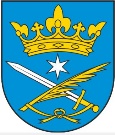      GMINA MIEJSKA WAŁCZnr sprawy: IRP.271.1.2024Pytania do postępowaniaZgodnie z art. 284, w zw. a art. 286 ustawy z dnia 11 września 2019 r. (Dz. U. 2023 poz. 1605 ze zm.), Zamawiający przekazuje pytania od wykonawcy, które wpłynęły w toczącym się postępowaniu pn.: Rozbudowa i przebudowa drogi wewnętrznej, na terenie byłej jednostki wojskowej w Wałczu wraz z budową infrastruktury technicznej, wraz z odpowiedziami:Pytanie 1Czy kosztorys ofertowy należy załączyć do oferty?Odpowiedź:Tak, kosztorys ofertowy należy załączyć do oferty – zgodnie z par. 23, ust. 7e) wzoru umowy./Zamawiający/